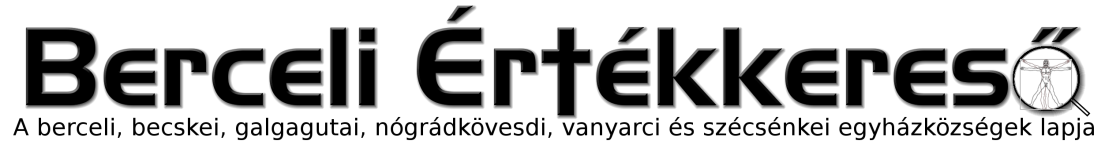 V. évf. 43. szám Évközi 28. vasárnap	2018. október 14.FERENC PÁPA ÜZENETE A MISSZIÓS VASÁRNAPRA2018. október 21.Kedves fiatalok, most arra hívlak fel titeket, hogy együtt gondolkozzunk el azon a küldetésen, melyet Jézus reánk bízott. Amikor hozzátok fordulok, egyúttal megszólítok minden keresztényt is, akik az Egyházban azt a kalandot valósítják meg, hogy Isten fiaiként élnek. Ebben a veletek, és minden egyes emberrel megkezdett dialógusban az a bizonyosság vezet engem, hogy a keresztény üzenet mindaddig aktuális és fiatal marad, amíg nyitott a Jézus által ránk bízott küldetésre. A misszió megerősíti a hitet (Redemptoris missio 2) írta Szent II. János Pál, egy olyan pápa, aki nagyon szerette a fiatalokat. A szinódus, melyet októberben, a missziók hónapjában fogunk tartani, lehetőséget biztosít számunkra arra, hogy jobban megértsük a hit fényében mindazt, amit az Úr Jézus nektek, fiataloknak, és rajtatok keresztül az egész keresztény közösségnek üzenni akar. Az élet egy misszió Minden férfi és nő egy küldetés, és ez az oka annak, amiért az ember a földön létezik. Elragadottnak és elküldöttnek lenni: e két érzés, mely szívünket, különösen fiatal korban, mint belső erő vezeti, életünket és jövőnket előmozdítja. Senki más nem érzi át oly mélyen az élet hívogató szavát, mint egy fiatal. Az a felelősség, hogy örömben éljünk a világban, mindnyájunk számára óriási kihívást jelent. Jól ismerem a fiatal lét örömteli és árnyoldalait is, és amikor a saját fiatalságomra és családomra gondolok, egyúttal emlékezem a jobb jövőbe vetett élénk reményre is. Az a tény, hogy nem a saját elhatározásunkból élünk a földön, sejtetni engedi, hogy létezik egy minket megelőző terv és kezdeményezés, mely mindnyájunkat éltet. Mindnyájan arra vagyunk meghívva, hogy el-elgondolkodjunk azon, hogy „Küldetés vagyok ezen a földön, ezért vagyok ebben a világban.” (Evangelii Gaudium apostoli buzdítás 273). Jézus Krisztust hirdetjük nektek Az Egyház, miközben azt adja tovább, amit maga is ingyen kapott (vö. Mt 10,8; ApCsel 3,6) veletek megoszthatja az utat és az igazságot, melyek ezen a földön az élet értelméhez vezetnek. Jézus Krisztus, aki értünk meghalt és feltámadt, saját magát tárja lehetőséget szabadságunk elé, és arra szólít, hogy ezt az igazi és teljes értelmet keressük, felfedezzük és hirdessük. Kedves fiatalok, ne féljetek Jézustól és az Ő Egyházától! Bennük található meg az a kincs, ami az életet örömmel tölti el. Tapasztalatból szólok hozzátok: a hitnek köszönhetően találtam meg álmaim forrását, és azt az erőt, melyekkel álmaimat meg tudom valósítani. Sok szenvedést és sok szegénységet láttam, melyek számtalan fivérünk és nővérünk arcát eltorzítják. Ám azok számára, akik Jézussal vannak közösségben, minden rossz egyben felhívás is arra, hogy még jobban szeressenek. Sok férfi és nő, sok fiatal szolgálta nagyvonalúan testvéreit és nővéreit az evangélium iránti szeretetből, sokszor egészen a vértanúságig. Jézus keresztjéből tanuljuk meg önmagunk ajándékozásának isteni logikáját (vö. 1Kor 1,17-25), mint az evangélium hirdetését a világ életéért (vö. Ján 3,16). Lángra gyullasztva Krisztus szeretetétől, felemésztődik az, aki ég, és növekszik az, aki szeret; ez a szeretet megvilágosít és átmelegít (vö. 2Kor 5,14). A szentek iskolájában, akik nekünk is megnyitják az Isten tágas horizontját, meghívlak benneteket arra, hogy minden élethelyzetben tegyétek fel ezt a kérdést: „vajon mit tenne Krisztus az én helyemben?”Egészen a föld legvégső határáig hirdetni a hitet Ti is, fiatalok, akik a keresztség által élő tagjai vagytok az Egyháznak, ezért együttes küldetésünk az, hogy mindenkinek hirdessük az evangéliumot. Az életre születtetek. A hitben növekszünk az Egyház szentségeinek köszönhetően, és ez a hit egyesít minket a tanúk generációinak folyamával: ezáltal mindazok bölcsessége, akik erről már tapasztalatot szereznek, bizonysággá és bátorítássá válik mindazok számára, akik megnyílnak a jövő felé. A fiatalok újdonsága pedig támogatássá és reménnyé válhat azok számára, akik már életútjuk feléhez közelednek. Különböző életkorú emberek együttélésében az Egyház missziója hidat alkot a generációk között, melynek segítségével az Istenbe vetett hit és a felebarát iránti szeretet belső egysége valósul meg. (folytatás következik)A BERCELI ANGYALOK meghallgatása 2018. október 29-én 16:30 órakor kezdődik.HIRDETÉSEKBercelen a 8. csoport takarít.A Szent Kereszt felmagasztalásának ünnepéhez kapcsolódóan a Berceli Templom régi toronykeresztjét, mely a világháborúban megsérült, átlőtték, a plébániai kormányzó felújította, majd a Berceli Plébánia kertben lett felállítva. A kedves testvérek megjegyezték, hogy kereszt jelenleg nem egyenes, ennek egyenesbe állítására azonban több ember szükséges a kereszt súlya miatt, ezért várjuk azok jelentkezését, akik ebben szívesen segítenének.2018.10.15.	H 	17:00	Szentségimádás a Galgagutai Templomban2018.10.16.	K	09:00	Rekollekció a Váci Püspöki Palotában		15:00	Igar Sándorné temetése Bercelen		17:00	Szentmise a Becskei Templomban2018.10.17.	Sz	09:00	Szentmise a Rózsák völgye idősek otthonban		13:00	Bálint Józsefné Ilona temetése Vanyarcon2018.10.18.	Cs	17:30	Szentségimádás a Berceli Templomban2018.10.19.	P	08:30	Szentmise a Berceli Templomban (EWTN, BonumTV)2018.10.20.	Sz	02:00	Buszos kirándulás Medugorjéba Bercelről 2018.10.25. 01:00-igSürgős ügyben (haldokló) püspökhatvani plébánia telefonszáma: 06 27 340 358		16:30	Szentmise az Acsai Templomban		17:00	Igeliturgia a Berceli Templomban		18:00	Igeliturgia a Becskei Templomban		18:00	Szentmise a Püspökhatvani Templomban2018.10.21.	V	08:30	Igeliturgia a Berceli Templomban – gitáros zenei szolgálatotMissziók			végez a Regnum Marianum Vöcsökvasárnapja		09:00	Szentmise a Püspökhatvani TemplombanGyűjtés a		10:30	Igeliturgia Galgagutai Templombanmissziók		11:00	Szentmise a Nórádsápi Templombanjavára		12:00	Igeliturgia a Nógrádkövesdi Templomban		16:00	Igeliturgia a Szécsénkei TemplombanHivatali ügyintézés: Római Katolikus Plébánia 2687 Bercel, Béke u. 20.tel: 0635/535 002 web: http://bercel.vaciegyhazmegye.hu, e-mail: bercel@vacem.huBankszámlaszám: 10700323-68589824-51100005